 FM Rehab Referral Center勤美悠植全口重建轉診中心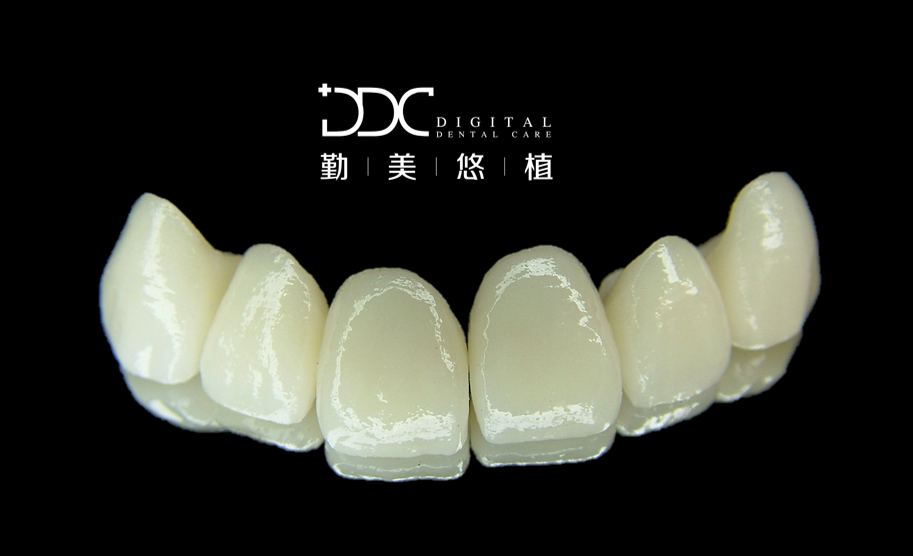 ProfessionalTechnological Care專業。科技。用心www.drho-implant.com.tw//easonhe.pixnet.net第二頁ProfessionalTechnological Care專業。科技。用心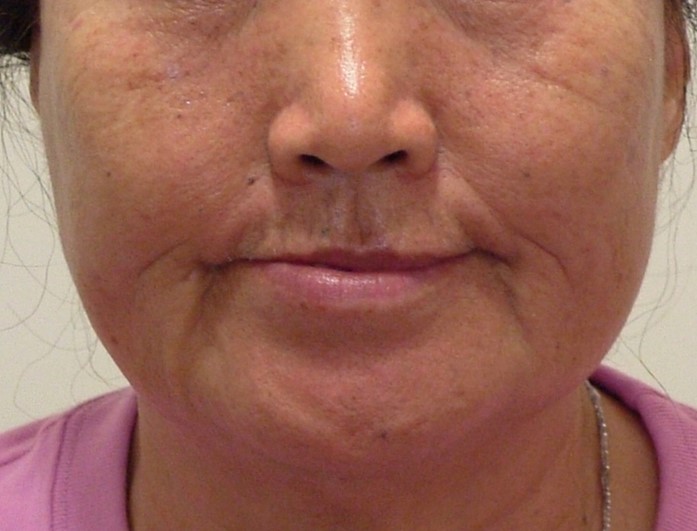 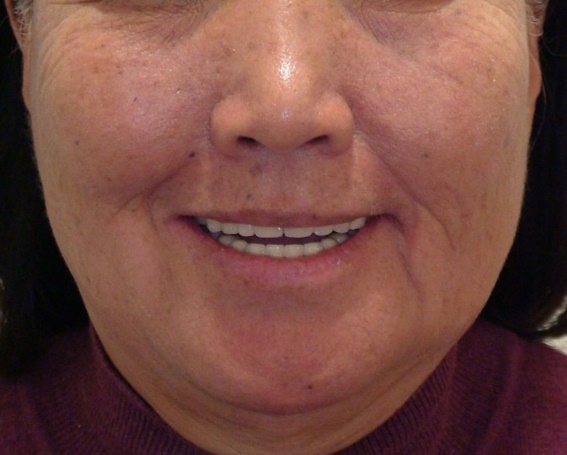 詢問專線 : 02-87732001          0800727577            曾小姐第三頁成立宗旨  勤美悠植全口重建轉診中心成立的目的 是希望能與診所合作 讓大家能專精於自己孰悉的領域 各自發揮所長 以協同治療的方式解決患者問題 讓患者滿意 提升診所優質形象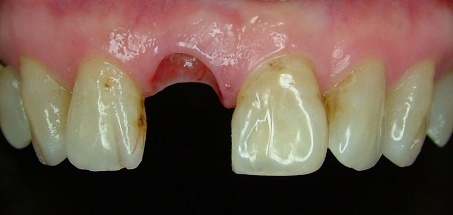 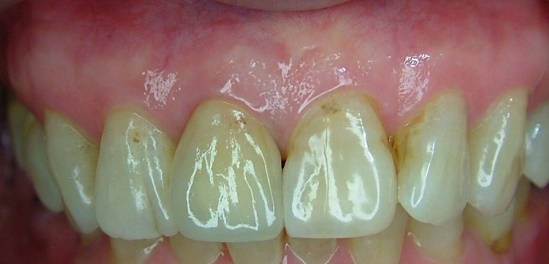 合作方式 可登門拜訪 或至本院參觀 相互了解 根據貴診所的需求 希望的模式 可以有不同程度的合作模式 以期能解決患者或是您的困擾 我們已有長期合作的成功案例 可供參考 詳細辦法與細節 歡迎與我們聯絡 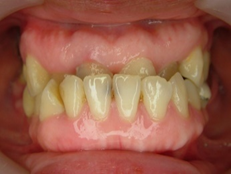 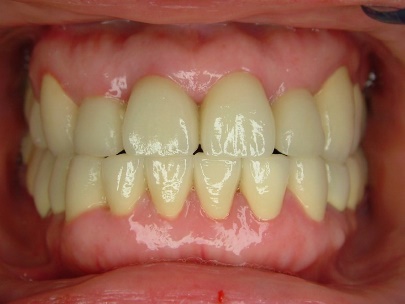 第四頁服務項目全口重建咬合紊亂顎位偏移不穩定嚴重牙周病 咬合困難因咬合造成牙齒嚴重磨損困難植牙植牙失敗重建顎骨或牙肉缺損重建前牙美觀重建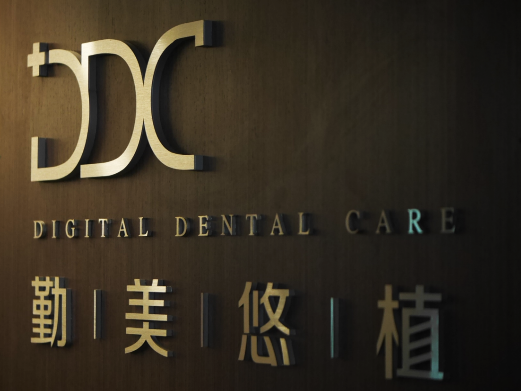 相關資料協同醫療會診單斷層攝影指示單患者治療計畫單患者治療流程表治療收費明細單治療前後影像檔可根據您的需要 附上患者治療相關影像或書面資料 讓您能清楚掌握患者治療情況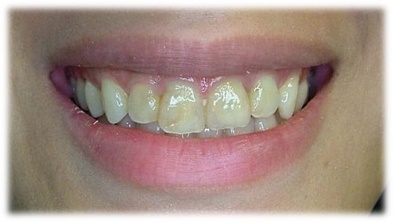 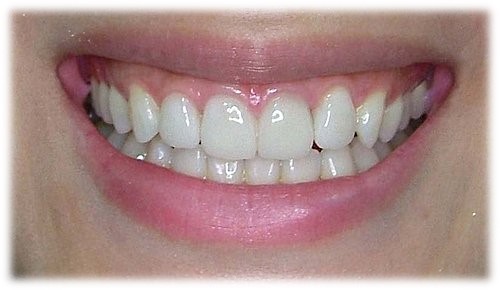 http:// www.drho-implant.com.twhttp:// easonhe.pixnet.net